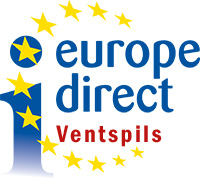 Latvijas Tirdzniecības un rūpniecības kamera 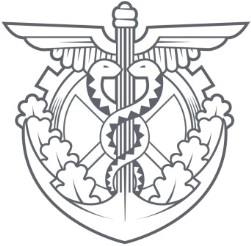 Latvijas uzņēmēju balssun atbalsts kopš 1934. gada!Latvijas Tirdzniecības un rūpniecības kamera (LTRK) sadarbībā ar Ventspils Europe Direct informācijas centru aicina uz BIZNESA RĪTU9.novembrī, pulkstens 11:00, Akmeņu ielā 2, Ventspilī (Ventspils Galvenajā bibliotēkā)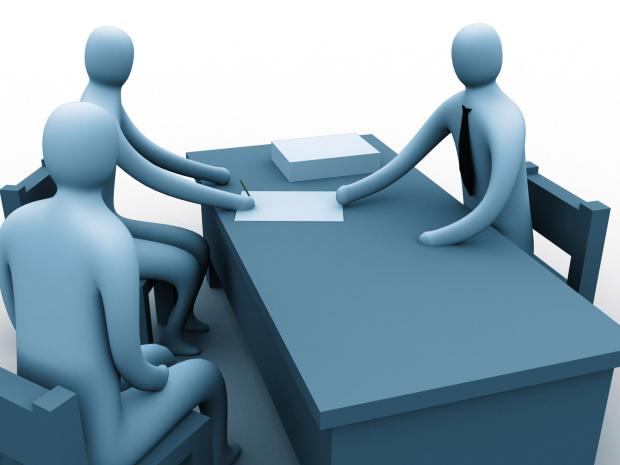 									Tikai pabeidzot kādu darbu,	mēs parasti uzzinām, 	kā to vajadzēja sākt.PaskālsAKTĪVĀ PĀRDOŠANA – PIEDĀVĀJUMA IZSTRĀDES PRINCIPI Tikšanās reizē uzzināsim, kas ir jāapdomā, veidojot piedāvājumus klientiem. Interaktīvā sarunā izrunāsim piemērus no Jūsu biznesa un kopīgi radoši pamodelēsim papildu risinājumus.Radošs darbs grupās produkta noformulēšanā no idejas līdz piedāvājumam klientiem. Ņemiet līdzi piemērus no savas pieredzes un tiekamies radošā ideju darbnīcā- Biznesa rītā!SEMINĀRA PROGRAMMA:10:45 – 11:00  Ierašanās, kafija un uzkodas11:00 – 11:15  Salvis Roga par Ventspils Biznesa atbalsta centru11:15 – 13:00  trenere Dace Briede-Zālīte Dalības maksa:    BEZ MAKSAS! Norises vieta: Ventspils  Galvenā bibliotēka Reģistrēšanās: aizpildot pieteikumu elektroniski : šeit (Līdz 8.novembrim) Dalībnieku skaits ir ierobežots.SEMINĀRA EKSPERTE:Trenere - Dace Briede-Zālīte, Londonas Koučinga akadēmijas akreditācija.Pēc 17 gadu korporatīvā darba un pārdošanas vadības pieredzes starptautiskos uzņēmumos ir kļuvusi par Londonas Koučinga akadēmijā akreditētu personīgās izaugsmes treneri un pārdošanas efektivitātes konsultanti. Dace ir diplomēta Latviešu valodas filoloģe un starptautisko attiecību speciāliste (LU), ieguvusi bakalaura grādu banku zinībās un ekonomikā, un maģistra grādu biznesa vadībā Banku Augstskolā. Trīs gadus pilnveidojusi sevi Londonas Koučinga Akadēmijā (The Coaching Academy), kur ar izcilību ir ieguvusi Personīgās Izaugsmes trenera kvalifikāciju (Personal Performance Development Coach). BIZNESA RĪTI Kurzemē tiek organizēti ar mērķi sniegt uzņēmējiem informāciju par uzņēmējdarbībā aktuālu tematu. Biznesa rītus organizē Latvijas Tirdzniecības un rūpniecības kamera sadarbībā ar Ventspils Europe Direct informācijas centru. Mūsu atbalstītāji Kurzemes Biznesa inkubators, Ventspils Biznesa atbalsta centrs, Ventspils brīvostas pārvalde un Ventspils Augsto tehnoloģiju parks.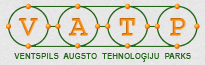 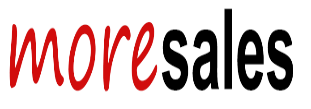 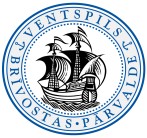 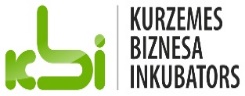 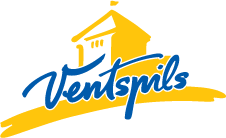 